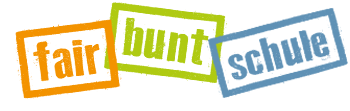 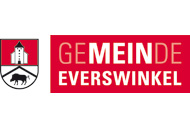 Liebe Eltern,liebe Schülerinnen und Schüler, zum Unterrichtsende werden die Schulbusse wie folgt eingesetzt:Freckenhorst/Warendorf  R23Morgens: Abfahrtszeit um 07:34 Uhr von Warendorf, Bahnhof		Abfahrtszeit um 07:40 Uhr von Freckenhorst, LandvolkshochschuleFreckenhorst/Warendorf  S20Mittags: 	Abfahrtszeit um 12:47/12:48 Uhr von Everswinkel, MitteAbfahrtszeit um 14:13 Uhr von Everswinkel, MitteBei der S20 werden jeweils zwei Busse eingesetzt. Der erste Bus fährt bis zur Haltestelle Landvolkshochschule (Freckenhorst), der zweite Bus fährt bis zur Haltestelle Bahnhof (Warendorf).Müssingen/Einen  324Morgens: 	Abfahrtszeit um 07:44 Uhr von Einen, Abzw. DorfMittags:	Abfahrtszeit um 12:48 Uhr von Everswinkel, Schule (Worthstr.)Abfahrtszeit um 14:13 Uhr von Everswinkel, Schule (Worthstr.)Hoetmar/Sendenhorst  329 (Sendenhorster SchülerInnen fahren neu über Hoetmar)Morgens:	Abfahrtszeit um 07:29 Uhr von Sendenhorst, KrankenhausMittags:	Abfahrtszeit um 12:48 Uhr von Everswinkel, Schule (Worthstr.)Abfahrtszeit um 14:13 Uhr von Everswinkel, Schule(Worthstr.)Wolbeck  320/421Morgens:	Abfahrtszeit: 07:32 Uhr von Wolbeck, SchulzentrumWolbeck  12:55 Uhr/R22 und 14:13 Uhr/421Mittags:	Abfahrtszeit um 12:55 Uhr von Everswinkel, Alverskirchener Str. Abfahrtszeit um 14:13 Uhr von Everswinkel, Schule (Worthstr.) – Verlängerung der Linie 421 bis zur Haltestelle Wolbeck, MarktAlverskirchen  421Morgens:	Abfahrszeit um 07:52 Uhr von Alverskirchen, KircheMittags:	Abfahrtszeit um 12:48 Uhr von Everswinkel, Schule (Worthstr.)Abfahrtszeit um 12:55 Uhr von Everswinkel, Alverskirchener Str. (R22)Abfahrtszeit um 14:13 Uhr von Everswinkel, Schule (Worthstr.)Versmar  12:48 Uhr/421 und 14:13 Uhr/Schülerfreistellungsverkehr (Kleinbus)Morgens:	Abfahrtszeit um 07:59 Uhr von Everswinkel, VersmarMittags:	Abfahrtszeit um 12:48 Uhr von Everswinkel, Schule (Worthstr.)Abfahrtszeit um 14:13 Uhr von Everswinkel, Schule (Worthstr.) - KleinbusBüttendorf  12:57 Uhr/T56 und 14:13/KleinbusMorgens:	Abfahrtszeit um 07:52 Uhr von Alverskirchen, BüttendorfMittags:	Abfahrtszeit um 12:57 Uhr von Everswinkel, MitteAbfahrtszeit um 14:13 Uhr von Everswinkel, Schule (Worthstr.) – KleinbusKleinbusse Everswinkel Nähere Informationen werden direkt an die Eltern versandt.Für Rückfragen und weitere Informationen stehen wir Ihnen jederzeit gerne zur Verfügung (Tel.-Nr. 02582 9919611 o. 02582 88718). 